Event or Activity Risk Assessment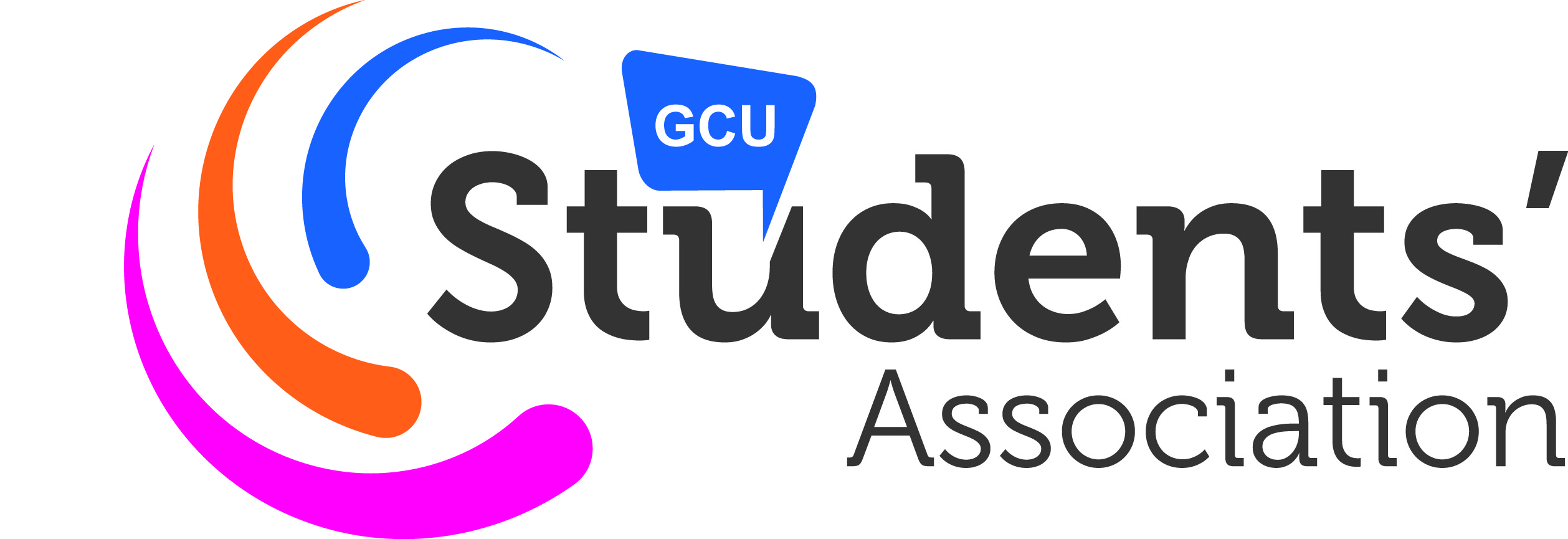 A risk assessment is not about creating huge amounts of paperwork, it is about identifying sensible measures to control the risks at your event or activity. You are probably already taking steps to protect participants, but this risk assessment will help you decide whether you have covered all you need to.  Follow the guide in the blue table and review this Risk Assessment by thinking about how accidents and ill health could happen and how you will prevent or reduce the likelihood of it occurring.  More information on risk rating is provided below.Risk Rating ChartRisk Rating ScaleNote:  In this context Tolerable means that the risk has been reduced to the lowest level that is reasonably practicable.Factors to Consider Whilst Determining the RiskRisk depends on the severity of the harm and the likelihood of harm. In deciding on the severity of harm you have to consider the nature of the harm.Is it slightly harmful? e.g	Superficial injuries: eye irritation from dust, Nuisance and irritation (e.g. Headaches); ill-health leading to temporary discomfortIs it harmful? e.g.	Lacerations; burns; concussion; serious sprains; minor fractures; Deafness; dermatitis; asthma; work related upper limb disorders; ill-health leading to permanent minor disabilityIs it extremely harmful? e.g. 	Amputations; major fractures; poisonings; multiple injuries; fatal injuries, occupational cancer; other severely life shortening diseases; acute fatal diseasesIn deciding on the likelihood of harm the adequacy of control measures already implemented and complied with needs to be considered. You would then typically consider the following issues in addition to the activity information, which you uncovered earlier.Number of persons exposedFrequency and duration of exposure to the hazardFailure of services e.g. Electricity and waterFailure of safety devicesExposure to the elementsProtection afforded by personal protective equipment and usage rate of personal protective equipmentUnsafe acts (unintended errors or intentional violations of procedures) by persons, for example, who may not know what the hazards are, may not have the knowledge, physical capacity, or skills to do the activity. Or underestimate risks to which they are exposed. Underestimate the practicality and utility of safe working methodsEVENT OR ACTIVITYEVENT - Re:Union Bar & GrillFORM COMPLETED BYDATE OF EVENT or ACTIVITYEMAIL ADDRESSLOCATION OF EVENT or ACTIVITYDATE FORM COMPLETEDLikelihood      \     HarmSlightly Harmful (SH)Harmful (H)Extremely Harmful (EH)Highly Unlikely (H UNL)TRIVIAL RISK (TR)TOLERABLE RISK (T)MODERATE RISK (M)Unlikely (UNL)TOLERABLE RISK (T)MODERATE RISK (M)SUBSTANTIAL RISK (S)Likely (L)MODERATE RISK (M)SUBSTANTIAL RISK (S)INTOLERABLE RISK (IN)List all the different types of activities that are being assessed.For each activity list the hazards, i.e. anything that has the potential to cause harm.For each hazard list the potential injuries.For each hazard list the persons at risk.For each hazard list the measure to be used to reduce or prevent the hazard from causing injury.Use the chart to provide a rating for each hazard with protective and preventative measures in place. Further action will be required for any risk rating in red.Is their any further action required?ActivityHazardPotential InjuryPersons at RiskPreventative and Protective MeasuresLikelihoodHarmHarmRisk RatingFurther ActionSet up and de-rigManual handlingBack injury or strain, sprainsStaff, volunteers Only volunteers to move equipment.Advised to have minimum of two for heavy lifting.Ramp and lift available for using trolley.Route into the bar and equipment placement to be checked in advance of set up. H UNLHHTSet up, de-rig and use of electrical equipmentElectricityElectric shock Speakers, staff and volunteers. All equipment must be PAT tested and maintained by supplier or GCU Students’ Association.Organiser to complete visual inspection upon arrival and seek staff support if any concerns.H UNLHHTSet up, de-rig and use of electrical equipmentCablesTrips causing bruises, sprainsStaff, students, volunteersOrganiser is responsible for set up and to visually check that cables are not obstructing pathways.Liaise with staff if amendments need to be made e.g. cable management.HUNLSHSHTREquipment set upEquipment blocking access and egressTrip and slipsStaff, students, volunteersOrganiser is responsible for ensuring that the event does not block access and exit points and are free of obstruction.Follow instructions of staff.HUNLSHSHTRSeating set up and de-rigUneven space to move around and reach tables and toiletsUnable to move around freely, tripping.Staff, students, volunteersOrganiser is responsible for layout and ensuring that furniture is spaced appropriately.Table space should take into account wheelchair access users.Organiser to ensure that any bumps are not a tripping hazard.Liaise with staff if any problems spotted.HUNLSHSHTRSound/ music through PALoud noise in enclosed spaceHearing damage, tinnitusStudents, staff and performers in the roomMake sure that suitable PA equipment is used in a proper manner and that a student or staff member present has appropriate knowledge and skills to use equipment.Sound level to be at a suitable volume not to cause discomfort.Follow instructions of staff.H UNLSHTRTRFoodContaminated food/dinkFood poisoningAll consuming food and drinkFood and drinks only purchased through bar (Baxter Storey) who are trained.HUNLSHSHTRDrinkingLiquid spillageSlipping if not cleared up quickly causing bruises, sprains All in the venueBar staff on hand to deal with any spillage.Organiser or volunteers noticing spillage to report this to bar staff.UNLSHSHTDrinkingAlcoholOver intoxication sickness, emotional distress All consuming alcoholAlcohol consumed to be purchased from the Bar, Baxter Storey are licence holder.Only 18 or over are allowed to consume alcohol (Challenge 25).Follow instructions of staff.UNLSHSHTGeneral activityOvercrowdingTrips, slips and fallsAll participantsEvents expecting large numbers should be ticketed to prevent over selling.Organiser to monitor at the event and take action to prevent over-crowding in one area or too many people in the whole bar.Designated volunteer/s (who are not drinking alcohol) to act as responsible person/s at event.Follow instructions of bar staff.UNLSHSHTGeneral ActivityFireBurns, deathAll participantsGCU responsible for fire alarm/ detectors and fire evacuation procedure.Event organiser should be familiar with evacuation procedures.Organiser to monitor and report build-up of any flammable materials.No smoking in building.Staff familiar with fire procedure within the building.Follow instructions of bar staff.UNLSHSHTSlightly Harmful (SH)Harmful (H)Extremely Harmful (EH)Highly Unlikely (H UNL)TRIVIAL RISKTOLERABLE RISKMODERATE RISKUnlikely (UNL)TOLERABLE RISKMODERATE RISKSUBSTANTIAL RISKLikely (L)MODERATE RISKSUBSTANTIAL RISKINTOLERABLE RISKRISK LEVEL ACTION AND TIMESCALETRIVIAL (TR)No action is required and no documentary records need to be kept.TOLERABLE (T)No additional controls are required.   Consideration may be given to a more cost-effective solution or improvement that imposes no additional cost burden.   Monitoring is required to ensure that controls are maintained.MODERATE (M)Efforts should be made to reduce the risk, but the costs of prevention should be carefully measured and limited.   Risk reduction measures should be implemented within a defined time period.Where the moderate risk is associated with extremely harmful consequences, further assessment may be necessary to establish precisely the likelihood of harm as a basis for determining the need for improved control measures.SUBSTANTIAL (S)Activity should not be started until the risk has been reduced.   Considerable resources may have to be allocated to reduce the risk.   Where the risk involves activity in progress, urgent action should be taken.INTOLERABLE (INT)Activity should not be started or continued until the risk has been reduced.   If it is not possible to reduce risk even with unlimited resources, activity has to remain prohibited.